Objective :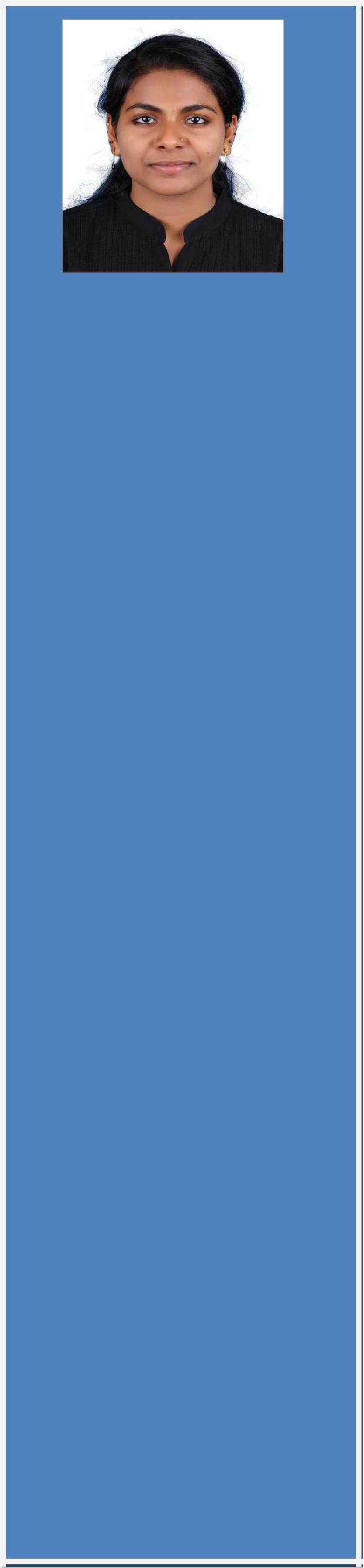 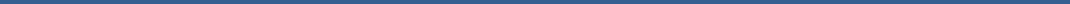 To work in a reputed organization where I can best utilize my managerial, academic and computer skills in the best interest of the organization, and thereby together achieve personal as well as organizational goal.Educational Qualifications :MASTERS DEGREE:// June 2017 – June 2019MBA in Logistics & SCM Bharathiyar University, CoimbatorePG Diploma in Logistics & SCM Confederation of Indian IndustryBACHELORS DEGREE:June 2013 – June 2016BBA in Business Management MG University, KottayamPRIMARY & SECONDARY:April 2000 – April 2012CBSE SYLLABUSSkills :Decision Making.Coordination, Leadership, Punctuality.Team player as well as can work individually.Software Exposure :MS OfficeSAPVarsha Email ID :Varsha-394573@2freemail.com Personal DATA :D O B; 26/1/1995 Gender; Female Religion; Hindu Nationality; Indian Languages Known; English, Hindi, MalayalamAcademic Project :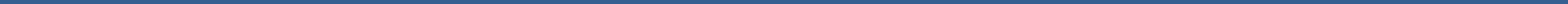 BBA PROJECT:Name: CUSTOMER RELATIONSHIP WITH EMPLOYEESCompany: MINAR ISPAT PVT Ltd.Place: KOHIKODEMBA PROJECT:Name: Problems Faced In The Transportations Of Dangerous Goods Through SeaCompany: POTA GLOBAL LOGISTICS PVT Ltd.Place: ERNAKULAMAdditional Certificates :AIR CARGO (STED COUNCIL)SEA CARGO (STED COUNCIL)DGR (STED COUNCIL)SYSTEM APPLICATIONS AND PRODUCTS IN DATA PROCESSING(SAP-MATERIAL MANAGEMENT,WAREHOUSE MANAGEMENT)Declaration :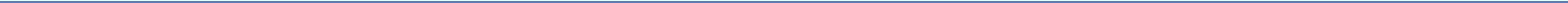 I hereby declare that all information given above are true and correct to best of my knowledge and belief.SincerelyVarsha 